                                                  ПРОЕКТ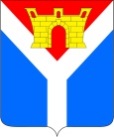 АДМИНИСТРАЦИЯУСТЬ-ЛАБИНСКОГО ГОРОДСКОГО ПОСЕЛЕНИЯ  УСТЬ-ЛАБИНСКОГО  РАЙОНА П О С Т А Н О В Л Е Н И Еот  ____________________				                                      № ______г. Усть-ЛабинскО внесении изменения в постановление администрации                        Усть-Лабинского городского поселения Усть-Лабинского района           от 24 мая 2023 г. № 376 «Об утверждении порядка взаимодействия администрации Усть-Лабинского городского поселения                  Усть-Лабинского района, подведомственных муниципальных учреждений администрации  Усть-Лабинского городского поселения Усть-Лабинского района с организаторами добровольческой (волонтерской) деятельности, добровольческими (волонтерскими) организациями»  В целях приведения муниципальных правовых актов в соответствие с действующим законодательством Российской Федерации,  п о с т а н о в л я ю:	1. Внести в приложение к постановлению администрации                                       Усть-Лабинского городского поселения Усть-Лабинского района  от                              24 мая 2023 г. № 376 «Об утверждении порядка взаимодействия администрации Усть-Лабинского городского поселения Усть-Лабинского района, подведомственных муниципальных учреждений администрации                                Усть-Лабинского городского поселения Усть-Лабинского района с организаторами добровольческой (волонтерской) деятельности, добровольческими (волонтерскими) организациями» следующие изменения:	1)  исключив подпункт «д» пункта 3.3 раздела 3;	2) пункт 3 изложить в следующей редакции:	«3.  Контроль за выполнением настоящего постановления возложить на заместителя главы Усть-Лабинского городского поселения Усть-Лабинского района Абрамова А.М.».	 2. Отделу по общим и организационным вопросам администрации                 Усть-Лабинского городского поселения Усть-Лабинского района                 (Владимирова М.А.) обнародовать настоящее постановление путем размещения на официальном сайте администрации Усть-Лабинского городского поселения Усть-Лабинского района в информационно-телекоммуникационной сети «Интернет» и на информационных стендах в МБУК «Центральная районная библиотека муниципального образования Усть-Лабинский район».3. Постановление вступает в силу со дня его официального обнародования.Исполняющий обязанностиглавы Усть-Лабинского городского поселенияУсть-Лабинского района                                                                       Д.Н. Смирнов